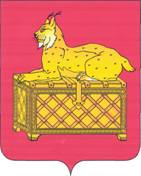 РОССИЙСКАЯ ФЕДЕРАЦИЯИРКУТСКАЯ ОБЛАСТЬ БОДАЙБИНСКИЙ РАЙОНДУМА ГОРОДА БОДАЙБО И РАЙОНАРЕШЕНИЕБодайбоО  внесении изменений  и дополнений   в    решениеДумы г. Бодайбо и районаот   12.12.2013  № 35-паРуководствуясь Федеральным законом от 21.12.2001 № 178-ФЗ "О приватизации государственного и муниципального имущества", Федеральным законом от 22.07.2008       № 159-ФЗ "Об особенностях отчуждения недвижимого имущества, находящегося в государственной собственности субъектов РФ или муниципальной собственности и арендуемого субъектами малого и среднего предпринимательства, о внесении изменений в отдельные законодательные акты РФ", Положением «О приватизации муниципального имущества муниципального образования г. Бодайбо и района», утвержденным решением Думы г. Бодайбо и района от  04.05.2009 № 16-па, руководствуясь ст. 23 Устава муниципального образования г. Бодайбо и района, Дума г. Бодайбо и районаРЕШИЛА:1. Внести изменения и дополнения в решение Думы г. Бодайбо и района от 12.12.2013 №  35-па «Об утверждении Прогнозного плана приватизации муниципального имущества муниципального образования г. Бодайбо и района на 2014-2016 годы»,  дополнив  Приложение   № 1 к решению Думы следующими строками:Последнюю строку Приложения № 1 изложить в новой редакции «Ожидаемая сумма поступлений от приватизации муниципального имущества – в 2014г. – 7763 тыс. руб.; в 2015г. – 972 тыс.руб.; 2016г. – 616 тыс.руб;».        Мэр г. Бодайбо и района                                                      Е.Ю. Юмашев    г. Бодайбо    12.09.2014г.     № 17-па   №п/пНаименованиеобъектаприватизацииМестонахожденияобъектаХарактеристикаобъектаСпособприватизацииСрок приватизациив  т. ч.Срок приватизациив  т. ч.Срок приватизациив  т. ч.№п/пНаименованиеобъектаприватизацииМестонахожденияобъектаХарактеристикаобъектаСпособприватизации2014 г2015 г2016 г123456781.Здание, нежилоеГ. Бодайбо, ул. Урицкого, 51аЗдание нежилое, одноэтажное, площадью 158,8кв.м.Аукцион4кв.2.Помещение нежилоеГ. Бодайбо, ул. 30 лет Победы, 3, помещение № 3Помещение нежилое, расположено в подвале 2-х этажного здания, площадью 160,0кв.м.Аукцион4кв.3.Помещение нежилоеГ. Бодайбо, ул. Олега Кошевого, 20, помещение № 1Помещение нежилое, расположено в цокольной части 2-х этажного жилого дома, площадью  80,6кв.м.Преимущественное право,согласно  ФЗ № 159-ФЗ 4кв.